Monday 1st MarchPhonics - /ur/ following a /w/ is /or/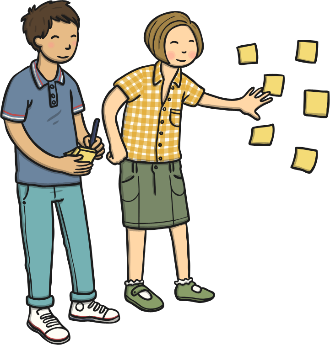 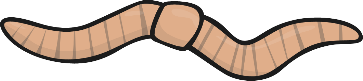 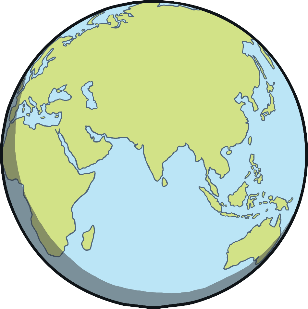 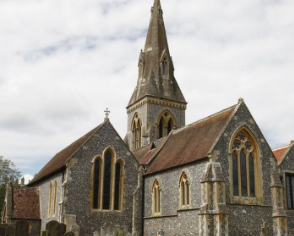 